Kenilworth Public SchoolsKenilworth Special Education Parent Advisory Group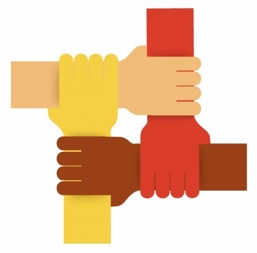 Kenilworth SEPAG les invita cordialmente a nuestra próxima reunión mensualFecha: Martes 6 de Febrero del 2018Hora: 7 a 9 de la nocheDirección: IMC David Brearley,                     401 Monroe Avenue,                     Kenilworth, NJ 07030Presentadores:Doctora Ewa LavinLa doctora Lavin hablará sobre la transición. Señora Michele TiedemannLa señora Tiedemann explicará sobre las reuniones – conocidas por su sigla en inglés “IEP” – para establecer un plan de estudio especializado para el estudiante con necesidades especiales. ¿Qué es el SEPAG de Kenilworth? El SEPAG “Kenilworth Special Education Parent Advisory Group” es un grupo voluntario de padres que aporta información al distrito escolar y asesora a las familias con niños con necesidades especiales. Cualquier pregunta en español se puede dirigir a Monica Betancur al monikky@yahoo.com. Preguntas en ingles favor de dirigirse a Monika Tiwari, directora del SEPAG , al  mstiwari123@gmail.com  o a Michele Tiedemann, directora de servicios especiales al michele_tiedemann@kenilworthschools.com